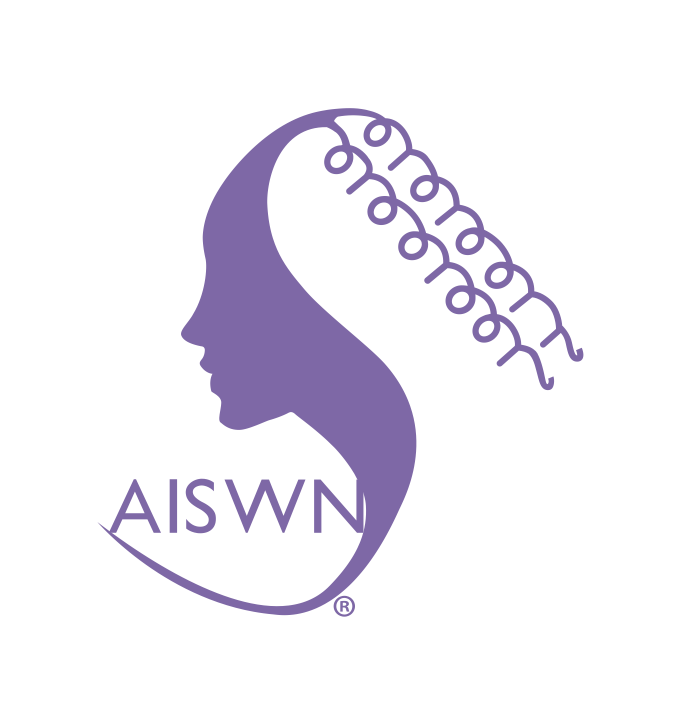 AIS Women’s Network College2015 Annual Reporthttp://aiswn.org As the College was officially established in December of 2014, this document will cover a one year AND one month period (December 2014 - DECEMBER 2015)Eleanor LoiaconoAISWN Co-Founding Chair (July 2013-June 2015)Deb ArmstrongAnnemieke CraigAISWN Co-Chair (July 2015-June 2017)with the assistance of AISWN advisors and officersFebruary 10, 2016AISWN 2015 Report(http://aiswn.org)
AISWN is a College affiliated with the Association for Information Systems (AIS). The College was approved by the AIS council in December of 2014 and was the first College of the AIS.1. MISSION & TOPICSThe AIS Women’s Network is a college of the Association for Information Systems (AIS). The purpose of the College is to promote a network for supporting women scholars in information systems and to enables mentorship relationships that are crucial to speed the success of women in the information systems field. AISWN’s mission is to:Providing a forum for discourse between those interested in furthering the accomplishments, contributions, and careers of women scholars in information systems.Providing a forum for a discourse between those in the AIS Women’s Network and members of the broader IS scholarly discipline.Facilitating mentorship relationships that support the activities of women scholars in information systemsTo fulfill our mission, AISWN is involved in several conferences and workshops. In the one year and one month AISWN has organized events at several conferences and two pre-ICIS workshop on Advancing Women in IS Academia (ICIS 2014 and ICIS 2015).2. OFFICERS, GOVERNANCE, AND BYLAWSThe officers serving from July 2015 to June 2017 were as follows:Advisory BoardCynthea Beath, University of Texas at AustinDiane Cyr, Simon Fraser UniversityJane Fedorowicz, Bentley University Helmut Krcmar, Technische Universität MünchenEleanor Loiacono, Worcester Polytechnic InstituteDiane Strong, Worcester Polytechnic InstituteJason Thatcher, Clemson UniversityCathy Urquhart, Manchester Metropolitan UniversityDoug Vogel, Harbin Institute of TechnologyFounding Co-ChairsEleanor Loiacono, Worcester Polytechnic InstituteCathy Urquhart, Manchester Metropolitan UniversityCurrent Chair Deb Armstrong, Florida State UniversityAnnemieke Craig, Deakin UniversityFuture Co-ChairsNot applicable yet.Immediate Past Co-ChairsEleanor Loiacono, Worcester Polytechnic InstituteCathy Urquhart, Manchester Metropolitan UniversityTreasurer/Funding ChairLakshmi Iyer, University of North Carolina at GreensboroPh.D. RepresentativeCamille Grange, HEC MontréalNewsletter Editor Upasna Bhandari, National University of SingaporeACIS Networking Event ChairAnnemieke Craig, Deakin UniversityAMCIS Networking Event ChairLakshmi Iyer, University of North Carolina at Greensboro Eleanor Loiacono, Worcester Polytechnic InstituteECIS Networking Event ChairElena Gorbacheva, University of MunsterHICSS Networking Event ChairCindy Riemenschneider, Baylor UniversityICIS Networking Event ChairDeb Armstrong, Florida State UniversityAnnemieke Craig, Deakin UniversityPACIS Networking Event ChairTBD, TBDWebmaster/Social Media/Listserv ManagerEleanor Loiacono, Worcester Polytechnic Institute3. ACTIVITIES & ACCOMPLISHMENTSAISWN has received a high level of interest and support from enthusiastic members at all levels within academia, including Ph.D. students, untenured faculty members, mid-career faculty, and senior scholars. With the hard work of the organizing team, AISWN continues to support its members in multiple ways. In this limited space, we report the activities and accomplishments over the past one-year and one-month (December 2014 to December 2015).3.1. Identity and Community BuildingIn keeping with its mission, AISWN continues to advance the goal of promote a network for supporting women scholars in information systems and to enable mentorship relationships that are crucial to speed the success of women in the information systems field. Our membership roster has over 300 members, though not all are AIS members. Since we have just been established as a college, we have had none AIS members join our social media sites. The AISWN will be working with AIS on integrating membership and setting up the website connections to AIS. AISWN members represent academic (faculty and doctoral students) and a variety of industry and service sectors. The membership has a global impact representing over 30 countries and six continents. We have both a LinkedIn (344 members) and Facebook (73 members) presence since 2011. We have a discussion listserv on AIS groups with 172 members currently. 3.2. Communications and OutreachIn the past year, we have continued to promote the awareness of AISWN. Now that we have been established as the first AIS College, we are stepping up our interaction with the AIS community and building broader representation in the community in hopes of promoting greater participation and dialog with members and other groups, such as SIGs and Colleges. These activities were carried out using four levels of communications: College-wide communication, promotion of AISWN in the MIS community, dialog with other Women associations, and connections with industry, such as IBM.  3.3. AISWN Sponsored Workshops, Conferences, & MeetingsAISWN has established, sponsored, and organized the annual, Pre-ICIS Workshop on Advancing Women in IS. AISWN also participates in the following conferences: AMCIS (Americas Conference on Information Systems), ECIS (European Conference on Information Systems), HICSS (Hawaiian International Conference on System Sciences), ACIS (Australasian Conference on Information Systems) and other conferences attended by its members. Table 1 summarizes these conferences/meetings. * Sponsored by Elsevier Foundation.Note: All activities are open to AIS members.3.4. Special Issues of Refereed Academic JournalsWe have not yet established or sponsored any special issues related to women or gender studies within IS, but hope to do so in the future. Research has been undertaken through an Elsevier Foundation sponsored survey (2014-2015).  A paper reporting on this work and the efforts to support female academics in the discipline of Information Systems (IS) over recent years is forthcoming in CAIS. A previous paper was also published in CAIS reporting on the 2013 ICIS Women’s Breakfast Panel, which discussed the need to continue the ICIS Women’s Breakfast in some form. Future research to gain an understanding of the low numbers of women in IT academic roles is underway as well.3.5. AISWN Annual Election In May 2015, Eleanor Loiacono administered the annual election for the position of SIG Co-Chair-Elects. Annemieke Craig and Deb Armstrong were nominated, and the election was completed on June 12, 2015. Annemieke Craig and Deb Armstrong were elected as Co-Chair, effective July 1, 2015. 3.6. Awards Service awards were presented to those helping with the Pre-ICIS 2015 Workshop. They include: Manju Ahuja, Claudia Loebbecke, Carol Saunders, Upsana Bhandani, Camille Grange, and Sandra Richardson.4. SERVICES TO MEMBERS & COMMUNITIESAISWN provides a range of services to its members (see AISWN website, http://aiswn.org, for these services). The AISWN website has information about every aspect of AISWN, including the mission, bylaws, membership, listserv, conferences, newsletters, photo gallery, and AISWN officers and contact information. 5. FINANCIAL MATTERSAIS maintains the accounting records for AISWN. Currently, we have approximately $200, but are working to obtain more funding. Eleanor Loiacono obtained a two-year, $67,000 grant from the Elsevier Foundation, and along with Lakshmi Iyer, they developed and delivered the 2014 and 2015 Pre-ICIS Workshop on Advancing Women in IS Academia held in Auckland, New Zealand in 2014 and Fort Worth, Texas in 2015. Companies and universities have been very supportive of AISWN. The ICIS 2014 Women’s Networking Event was sponsored by Florida State University. The AMCIS 2015 social event was sponsored by AIS, Worcester Polytechnic Institute, and the University of North Carolina at Greensboro. The ICIS 2015 Women’s Networking Event was sponsored by the IBM Academic Initiative and Florida State University. Minimal dues of $10 have been established.6. LOOKING FORWARDIt has only been one year and one month since the establishment of AISWN and we have been busy establishing processes and growing awareness of the group. We would like to thank everyone who has contributed to AISWN in various ways, including those on AIS Council for their support. AISWN has made significant progress through the support of its advisors, sponsor, officers, and members, who continue to lend their creative and diligent efforts to make AISWN a success. Given the strong efforts of all involved, AISWN continues to evolve and grow to meet the needs of its members. I am confident that under the leadership of Deb Armstrong and Annemieke Craig, AISWN will continue to flourish and provide even better services to its members.Table 1. Summary of MeetingsTable 1. Summary of MeetingsExecutive MeetingsExecutive MeetingsDate:January 19, 2015Duration:One hourAnnual General MeetingAnnual General MeetingDate:December 14, 2015Duration:Two hoursACIS 2014 Women’s Networking Event, Auckland, New ZealandACIS 2014 Women’s Networking Event, Auckland, New ZealandDate:December 8, 2014Format:Reception (2 hours)Chairs:Annemieke CraigParticipants:88Guest Speakers:Liz Gosling (CIO Auckland University of Technology NZ)Phirley Gregor (Australian national University, Australia)Pre-ICIS 2014, Auckland, New Zealand*Pre-ICIS 2014, Auckland, New Zealand*Date:December 13, 2014Format:Workshop  (1 day)Chairs:Eleanor Loiacono,  &Lakshmi IyerResearch Panelists:Deb Armstrong,  (Florida State University, USA), Jenine Beekhuyzen, (Griffith University, Australia), Annemieke Craig (Deakin University, Australia)Editor Panelists:Paul Goes, (Editor of MISQ), Richard Baskerville,  (Editor of EJIS), Chris Sauer, (Editor of ISJ), Roger Debreceny (Editor of JIS)Participants:27Stipends:9Special Events:Networking breakfast & lunch, research & editorial panels.ICIS 2014 Women’s Networking Event, Auckland, New ZealandICIS 2014 Women’s Networking Event, Auckland, New ZealandDate:December 15, 2014Format:Reception (2 hours)Chairs:Deb Armstrong &Annemieke CraigParticipants:96Guest Speakers:Iris Junglas (Florida State University, USA)Yeliz Eseryel (University of Groningen, NL), & Marta Indulska (University of Queensland, Australia)HICSS 2015 Kauai, HawaiiHICSS 2015 Kauai, HawaiiHICSS 2015 Kauai, HawaiiUnaffiliated Women’s Social.Unaffiliated Women’s Social.Unaffiliated Women’s Social.AMCIS 2015 Networking Event, Puerto RicoAMCIS 2015 Networking Event, Puerto RicoAMCIS 2015 Networking Event, Puerto RicoDate:August 13, 2015August 13, 2015Format:Reception (1 hour.5 hours)Reception (1 hour.5 hours)Chairs:Lakshmi Iyer and &Eleanor LoiaconoLakshmi Iyer and &Eleanor LoiaconoParticipants:7575Guest Speakers:Networking event with updates from co-chairs.Networking event with updates from co-chairs.ECIS 2015, IS Women's Networking Event,Münster, GermanyECIS 2015, IS Women's Networking Event,Münster, GermanyECIS 2015, IS Women's Networking Event,Münster, GermanyDate:May 27, 2015May 27, 2015Format:Reception (1.5 hours)Reception (1.5 hours)Chairs:Elena GorbachevaElena GorbachevaParticipants:6565Guest Speakers:Jenine Beekhuyzen (Griffith University, Australia)Jenine Beekhuyzen (Griffith University, Australia)ACIS 2015 Women’s Networking Event, Adelaide, AustraliaACIS 2015 Women’s Networking Event, Adelaide, AustraliaACIS 2015 Women’s Networking Event, Adelaide, AustraliaDate:Date:December 2, 2015Format:Format:Reception (2.5 hours)Chairs:Chairs:Annemieke CraigParticipants:Participants:113Guest Speakers:Guest Speakers:Caroline Chan (RMIT University, Australia)John Lamp,  (Deakin University, Australia)Pre-ICIS 2015, Fort Worth, Texas*Pre-ICIS 2015, Fort Worth, Texas*Pre-ICIS 2015, Fort Worth, Texas*Date:December 12, 2015December 12, 2015Format:Workshop  (1 day)Workshop  (1 day)Chairs:Eleanor Loiacono & Lakshmi IyerEleanor Loiacono & Lakshmi IyerParticipants:4545Stipends:66PanelistsManju Ahuja (University of Louisville, USA), Claudia Loebbecke (University of Cologne, Germany)Carol Saunders (University of Central Florida, USA)Manju Ahuja (University of Louisville, USA), Claudia Loebbecke (University of Cologne, Germany)Carol Saunders (University of Central Florida, USA)Breakout Session Leaders:Upasna Bhandani (National University of Singapore)Camille Grange (HEC Montréal)Sandra Richardson (University of Memphis)Upasna Bhandani (National University of Singapore)Camille Grange (HEC Montréal)Sandra Richardson (University of Memphis)Guest Speaker:Elizabeth Suarez, Professional NegotiatorElizabeth Suarez, Professional NegotiatorICIS 2015 Women’s Networking Event, Fort Worth, TexasICIS 2015 Women’s Networking Event, Fort Worth, TexasDate:December 15, 2015Format:Reception (2 hours)Chairs:Deb Armstrong &Annemieke CraigParticipants:122Guest speakers:Olivera Marjanovic (University of Sydney, Australia)Dubravka Cecez - Kecmanovic (UNSW, Australia) Romelia Flores,  (IBM)